Australische dieren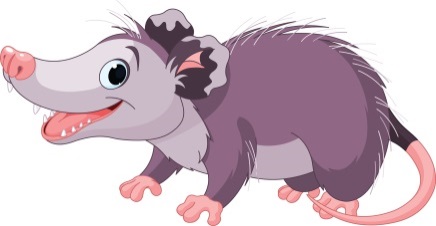 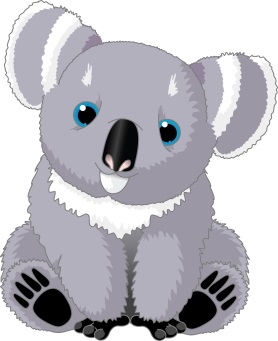 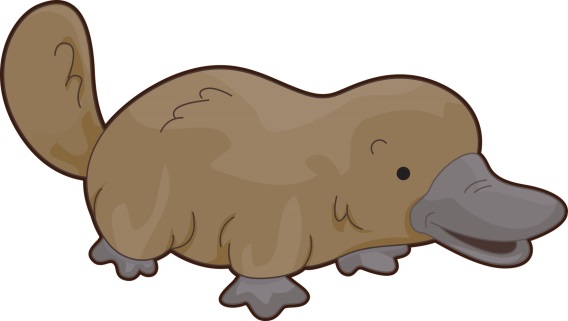 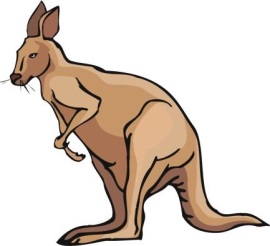 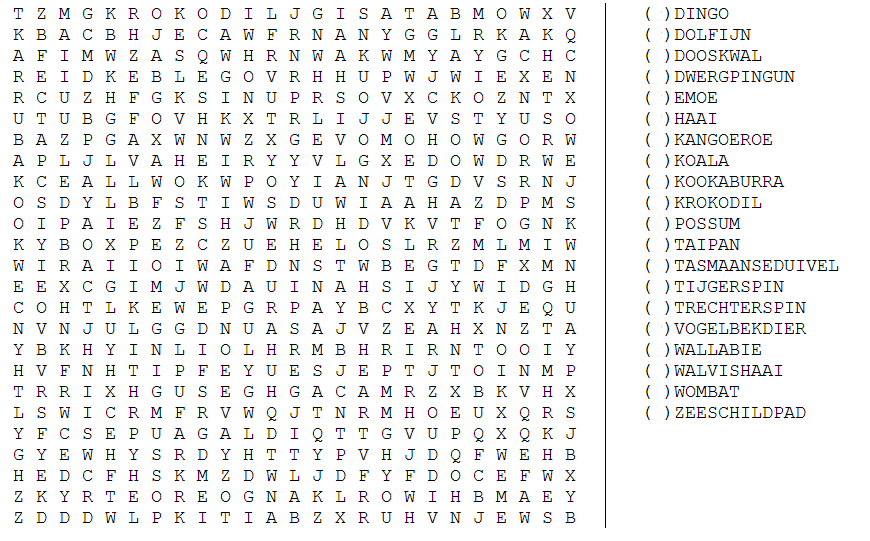 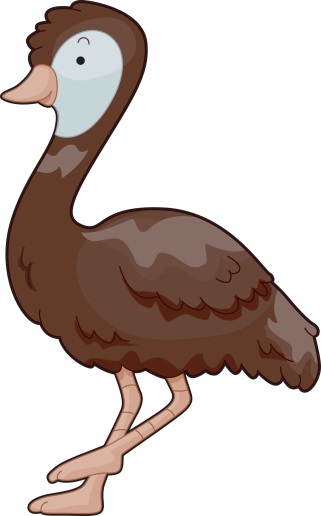 